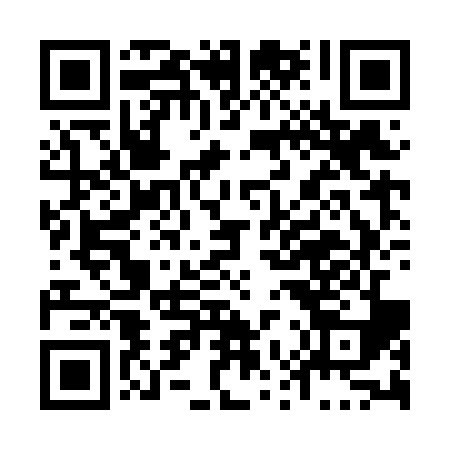 Prayer times for Domaine-Frontiersman, Quebec, CanadaWed 1 May 2024 - Fri 31 May 2024High Latitude Method: Angle Based RulePrayer Calculation Method: Islamic Society of North AmericaAsar Calculation Method: HanafiPrayer times provided by https://www.salahtimes.comDateDayFajrSunriseDhuhrAsrMaghribIsha1Wed3:445:3312:556:008:1710:072Thu3:415:3212:556:018:1810:093Fri3:395:3012:546:028:2010:124Sat3:365:2812:546:038:2110:145Sun3:335:2712:546:048:2310:176Mon3:315:2512:546:058:2410:197Tue3:285:2312:546:068:2610:218Wed3:265:2212:546:078:2710:249Thu3:235:2012:546:088:2910:2610Fri3:215:1912:546:088:3010:2911Sat3:185:1712:546:098:3210:3112Sun3:165:1612:546:108:3310:3413Mon3:135:1412:546:118:3510:3614Tue3:115:1312:546:128:3610:3915Wed3:085:1112:546:138:3710:4116Thu3:065:1012:546:148:3910:4417Fri3:035:0912:546:148:4010:4618Sat3:015:0712:546:158:4110:4819Sun3:005:0612:546:168:4310:4920Mon3:005:0512:546:178:4410:4921Tue2:595:0412:546:178:4510:5022Wed2:595:0312:546:188:4710:5123Thu2:585:0212:556:198:4810:5124Fri2:585:0112:556:208:4910:5225Sat2:575:0012:556:208:5010:5326Sun2:574:5912:556:218:5210:5327Mon2:564:5812:556:228:5310:5428Tue2:564:5712:556:228:5410:5529Wed2:564:5612:556:238:5510:5530Thu2:554:5512:556:248:5610:5631Fri2:554:5412:556:248:5710:56